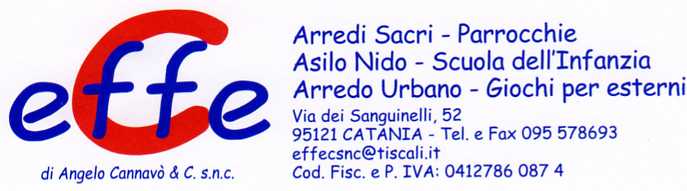 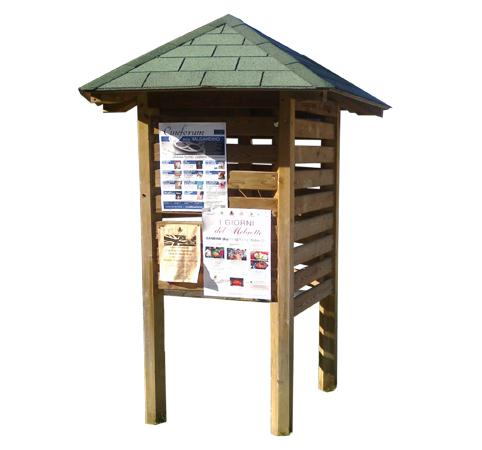 Descrizione:Bacheca a 4 lati, realizzata in legno di pino nordicoimpregnato in autoclave.La struttura si compone di pali portanti sezione 9x9cm, con traversi laterali con lo scopo di sostenereavvivi e comunicazioni su tutti i lati della struttura.La bacheca è dotata di una copertura con grondaprotetta da tegole canadesi sulla parte superiore.Ingombro: 100x100 cmAltezza 210/250 cmCategoria :BachecheCodice: EP02184